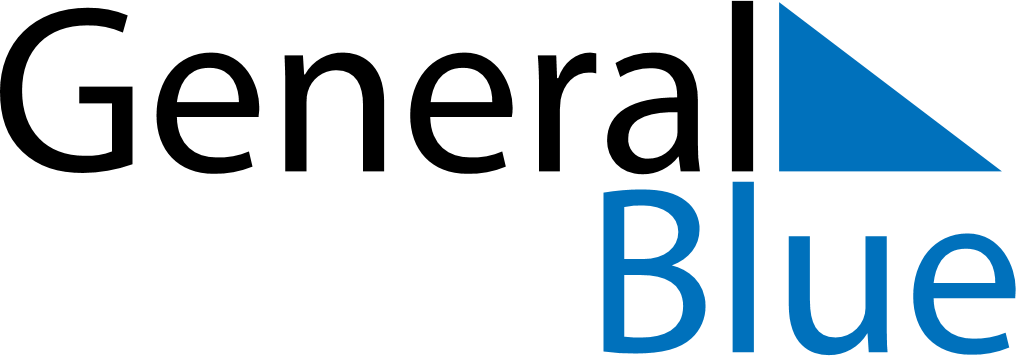 February 2024February 2024February 2024February 2024February 2024February 2024Kaiyuan, Yunnan, ChinaKaiyuan, Yunnan, ChinaKaiyuan, Yunnan, ChinaKaiyuan, Yunnan, ChinaKaiyuan, Yunnan, ChinaKaiyuan, Yunnan, ChinaSunday Monday Tuesday Wednesday Thursday Friday Saturday 1 2 3 Sunrise: 7:47 AM Sunset: 6:52 PM Daylight: 11 hours and 4 minutes. Sunrise: 7:47 AM Sunset: 6:53 PM Daylight: 11 hours and 5 minutes. Sunrise: 7:46 AM Sunset: 6:53 PM Daylight: 11 hours and 6 minutes. 4 5 6 7 8 9 10 Sunrise: 7:46 AM Sunset: 6:54 PM Daylight: 11 hours and 8 minutes. Sunrise: 7:46 AM Sunset: 6:55 PM Daylight: 11 hours and 9 minutes. Sunrise: 7:45 AM Sunset: 6:55 PM Daylight: 11 hours and 10 minutes. Sunrise: 7:45 AM Sunset: 6:56 PM Daylight: 11 hours and 11 minutes. Sunrise: 7:44 AM Sunset: 6:57 PM Daylight: 11 hours and 12 minutes. Sunrise: 7:44 AM Sunset: 6:57 PM Daylight: 11 hours and 13 minutes. Sunrise: 7:43 AM Sunset: 6:58 PM Daylight: 11 hours and 15 minutes. 11 12 13 14 15 16 17 Sunrise: 7:42 AM Sunset: 6:59 PM Daylight: 11 hours and 16 minutes. Sunrise: 7:42 AM Sunset: 6:59 PM Daylight: 11 hours and 17 minutes. Sunrise: 7:41 AM Sunset: 7:00 PM Daylight: 11 hours and 18 minutes. Sunrise: 7:40 AM Sunset: 7:00 PM Daylight: 11 hours and 20 minutes. Sunrise: 7:40 AM Sunset: 7:01 PM Daylight: 11 hours and 21 minutes. Sunrise: 7:39 AM Sunset: 7:02 PM Daylight: 11 hours and 22 minutes. Sunrise: 7:38 AM Sunset: 7:02 PM Daylight: 11 hours and 23 minutes. 18 19 20 21 22 23 24 Sunrise: 7:38 AM Sunset: 7:03 PM Daylight: 11 hours and 25 minutes. Sunrise: 7:37 AM Sunset: 7:03 PM Daylight: 11 hours and 26 minutes. Sunrise: 7:36 AM Sunset: 7:04 PM Daylight: 11 hours and 27 minutes. Sunrise: 7:36 AM Sunset: 7:04 PM Daylight: 11 hours and 28 minutes. Sunrise: 7:35 AM Sunset: 7:05 PM Daylight: 11 hours and 30 minutes. Sunrise: 7:34 AM Sunset: 7:06 PM Daylight: 11 hours and 31 minutes. Sunrise: 7:33 AM Sunset: 7:06 PM Daylight: 11 hours and 32 minutes. 25 26 27 28 29 Sunrise: 7:32 AM Sunset: 7:07 PM Daylight: 11 hours and 34 minutes. Sunrise: 7:32 AM Sunset: 7:07 PM Daylight: 11 hours and 35 minutes. Sunrise: 7:31 AM Sunset: 7:08 PM Daylight: 11 hours and 36 minutes. Sunrise: 7:30 AM Sunset: 7:08 PM Daylight: 11 hours and 38 minutes. Sunrise: 7:29 AM Sunset: 7:09 PM Daylight: 11 hours and 39 minutes. 